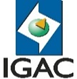 INFORME ADMINISTRATIVO, TECNICO Y FINANCIERO BAJA DE BIENESINFORME ADMINISTRATIVO, TECNICO Y FINANCIERO BAJA DE BIENESINFORME ADMINISTRATIVO, TECNICO Y FINANCIERO BAJA DE BIENESINFORME ADMINISTRATIVO, TECNICO Y FINANCIERO BAJA DE BIENESINFORME ADMINISTRATIVO, TECNICO Y FINANCIERO BAJA DE BIENESINFORME ADMINISTRATIVO, TECNICO Y FINANCIERO BAJA DE BIENESINFORME ADMINISTRATIVO, TECNICO Y FINANCIERO BAJA DE BIENESINFORME ADMINISTRATIVO, TECNICO Y FINANCIERO BAJA DE BIENESINFORME ADMINISTRATIVO, TECNICO Y FINANCIERO BAJA DE BIENESINFORME ADMINISTRATIVO, TECNICO Y FINANCIERO BAJA DE BIENESINFORME ADMINISTRATIVO, TECNICO Y FINANCIERO BAJA DE BIENESINFORME ADMINISTRATIVO, TECNICO Y FINANCIERO BAJA DE BIENESINFORME ADMINISTRATIVO, TECNICO Y FINANCIERO BAJA DE BIENESFECHAFECHAFECHAINFORME ADMINISTRATIVO, TECNICO Y FINANCIERO BAJA DE BIENESINFORME ADMINISTRATIVO, TECNICO Y FINANCIERO BAJA DE BIENESINFORME ADMINISTRATIVO, TECNICO Y FINANCIERO BAJA DE BIENESINFORME ADMINISTRATIVO, TECNICO Y FINANCIERO BAJA DE BIENESINFORME ADMINISTRATIVO, TECNICO Y FINANCIERO BAJA DE BIENESINFORME ADMINISTRATIVO, TECNICO Y FINANCIERO BAJA DE BIENESINFORME ADMINISTRATIVO, TECNICO Y FINANCIERO BAJA DE BIENESINFORME ADMINISTRATIVO, TECNICO Y FINANCIERO BAJA DE BIENESINFORME ADMINISTRATIVO, TECNICO Y FINANCIERO BAJA DE BIENESINFORME ADMINISTRATIVO, TECNICO Y FINANCIERO BAJA DE BIENESINFORME ADMINISTRATIVO, TECNICO Y FINANCIERO BAJA DE BIENESINFORME ADMINISTRATIVO, TECNICO Y FINANCIERO BAJA DE BIENESINFORME ADMINISTRATIVO, TECNICO Y FINANCIERO BAJA DE BIENESAAAA - MM - DDAAAA - MM - DDAAAA - MM - DDINFORME ADMINISTRATIVO, TECNICO Y FINANCIERO BAJA DE BIENESINFORME ADMINISTRATIVO, TECNICO Y FINANCIERO BAJA DE BIENESINFORME ADMINISTRATIVO, TECNICO Y FINANCIERO BAJA DE BIENESINFORME ADMINISTRATIVO, TECNICO Y FINANCIERO BAJA DE BIENESINFORME ADMINISTRATIVO, TECNICO Y FINANCIERO BAJA DE BIENESINFORME ADMINISTRATIVO, TECNICO Y FINANCIERO BAJA DE BIENESINFORME ADMINISTRATIVO, TECNICO Y FINANCIERO BAJA DE BIENESINFORME ADMINISTRATIVO, TECNICO Y FINANCIERO BAJA DE BIENESINFORME ADMINISTRATIVO, TECNICO Y FINANCIERO BAJA DE BIENESINFORME ADMINISTRATIVO, TECNICO Y FINANCIERO BAJA DE BIENESINFORME ADMINISTRATIVO, TECNICO Y FINANCIERO BAJA DE BIENESINFORME ADMINISTRATIVO, TECNICO Y FINANCIERO BAJA DE BIENESINFORME ADMINISTRATIVO, TECNICO Y FINANCIERO BAJA DE BIENESDATOS SOLICITANTE:DATOS SOLICITANTE:DATOS SOLICITANTE:DATOS SOLICITANTE:DATOS SOLICITANTE:DATOS SOLICITANTE:DATOS SOLICITANTE:DATOS SOLICITANTE:DATOS SOLICITANTE:DATOS SOLICITANTE:DATOS SOLICITANTE:DATOS SOLICITANTE:DATOS SOLICITANTE:DATOS SOLICITANTE:DATOS SOLICITANTE:DATOS SOLICITANTE:DATOS SOLICITANTE:DATOS SOLICITANTE:FUNCIONARIO Y/O CONTRATISTA:FUNCIONARIO Y/O CONTRATISTA:FUNCIONARIO Y/O CONTRATISTA:FUNCIONARIO Y/O CONTRATISTA:FUNCIONARIO Y/O CONTRATISTA:FUNCIONARIO Y/O CONTRATISTA:FUNCIONARIO Y/O CONTRATISTA:FUNCIONARIO Y/O CONTRATISTA:FUNCIONARIO Y/O CONTRATISTA:FUNCIONARIO Y/O CONTRATISTA:FUNCIONARIO Y/O CONTRATISTA:FUNCIONARIO Y/O CONTRATISTA:FUNCIONARIO Y/O CONTRATISTA:FUNCIONARIO Y/O CONTRATISTA:IDENTIFICACIÓN:IDENTIFICACIÓN:IDENTIFICACIÓN:IDENTIFICACIÓN:DEPENDENCIA:DEPENDENCIA:DEPENDENCIA:DEPENDENCIA:DEPENDENCIA:DEPENDENCIA:DEPENDENCIA:DEPENDENCIA:DEPENDENCIA:DEPENDENCIA:DEPENDENCIA:DEPENDENCIA:DEPENDENCIA:DEPENDENCIA:DEPENDENCIA:DEPENDENCIA:DEPENDENCIA:DEPENDENCIA:RELACIÓN Y ESTADO DE BIENES:RELACIÓN Y ESTADO DE BIENES:RELACIÓN Y ESTADO DE BIENES:RELACIÓN Y ESTADO DE BIENES:RELACIÓN Y ESTADO DE BIENES:RELACIÓN Y ESTADO DE BIENES:RELACIÓN Y ESTADO DE BIENES:RELACIÓN Y ESTADO DE BIENES:RELACIÓN Y ESTADO DE BIENES:RELACIÓN Y ESTADO DE BIENES:RELACIÓN Y ESTADO DE BIENES:RELACIÓN Y ESTADO DE BIENES:RELACIÓN Y ESTADO DE BIENES:RELACIÓN Y ESTADO DE BIENES:RELACIÓN Y ESTADO DE BIENES:RELACIÓN Y ESTADO DE BIENES:RELACIÓN Y ESTADO DE BIENES:RELACIÓN Y ESTADO DE BIENES:No.No. PLACA O ID ELEMENTO No. PLACA O ID ELEMENTO No. PLACA O ID ELEMENTO DESCRIPCIÓN DETALLADADESCRIPCIÓN DETALLADADESCRIPCIÓN DETALLADADESCRIPCIÓN DETALLADADESCRIPCIÓN DETALLADAESTADO DEL BIEN(Uso exclusivo equipo técnico)ESTADO DEL BIEN(Uso exclusivo equipo técnico)ESTADO DEL BIEN(Uso exclusivo equipo técnico)ESTADO DEL BIEN(Uso exclusivo equipo técnico)ESTADO DEL BIEN(Uso exclusivo Subcomité de Bajas)ESTADO DEL BIEN(Uso exclusivo Subcomité de Bajas)ESTADO DEL BIEN(Uso exclusivo Subcomité de Bajas)ESTADO DEL BIEN(Uso exclusivo Subcomité de Bajas)ESTADO DEL BIEN(Uso exclusivo Subcomité de Bajas)No.No. PLACA O ID ELEMENTO No. PLACA O ID ELEMENTO No. PLACA O ID ELEMENTO DESCRIPCIÓN DETALLADADESCRIPCIÓN DETALLADADESCRIPCIÓN DETALLADADESCRIPCIÓN DETALLADADESCRIPCIÓN DETALLADABUENOOBSOLETOINSERVIBLENO UTILCOSTO HISTORICODEPRECIACAMORTIZACDETERIOROVALOR EN LIBROSTOTAL LOTESTOTAL LOTESTOTAL LOTESTOTAL LOTESTOTAL LOTESOBSERVACIONES ADICIONALES:OBSERVACIONES ADICIONALES:OBSERVACIONES ADICIONALES:OBSERVACIONES ADICIONALES:OBSERVACIONES ADICIONALES:OBSERVACIONES ADICIONALES:OBSERVACIONES ADICIONALES:OBSERVACIONES ADICIONALES:OBSERVACIONES ADICIONALES:OBSERVACIONES ADICIONALES:OBSERVACIONES ADICIONALES:OBSERVACIONES ADICIONALES:OBSERVACIONES ADICIONALES:OBSERVACIONES ADICIONALES:OBSERVACIONES ADICIONALES:OBSERVACIONES ADICIONALES:OBSERVACIONES ADICIONALES:OBSERVACIONES ADICIONALES:FUNCIONARIO O CONTRATISTA SOLICITANTE:FUNCIONARIO O CONTRATISTA SOLICITANTE:FUNCIONARIO O CONTRATISTA SOLICITANTE:FUNCIONARIO O CONTRATISTA SOLICITANTE:FUNCIONARIO O CONTRATISTA SOLICITANTE:FUNCIONARIO O CONTRATISTA SOLICITANTE:FUNCIONARIO O CONTRATISTA SOLICITANTE:FUNCIONARIO O CONTRATISTA SOLICITANTE:FUNCIONARIO O CONTRATISTA SOLICITANTE:FUNCIONARIO O CONTRATISTA SOLICITANTE:FUNCIONARIO O CONTRATISTA SOLICITANTE:FUNCIONARIO O CONTRATISTA SOLICITANTE:FUNCIONARIO O CONTRATISTA SOLICITANTE:FUNCIONARIO O CONTRATISTA SOLICITANTE:FUNCIONARIO O CONTRATISTA SOLICITANTE:FUNCIONARIO O CONTRATISTA SOLICITANTE:FUNCIONARIO O CONTRATISTA SOLICITANTE:FUNCIONARIO O CONTRATISTA SOLICITANTE:Firma: Firma: Firma: Firma: Firma: Firma: Firma: Firma: Firma: Firma: Firma: Firma: Firma: Firma: Firma: Firma: Firma: Firma: APROBACIÓN DE CONCEPTO:APROBACIÓN DE CONCEPTO:APROBACIÓN DE CONCEPTO:APROBACIÓN DE CONCEPTO:APROBACIÓN DE CONCEPTO:APROBACIÓN DE CONCEPTO:APROBACIÓN DE CONCEPTO:APROBACIÓN DE CONCEPTO:APROBACIÓN DE CONCEPTO:APROBACIÓN DE CONCEPTO:APROBACIÓN DE CONCEPTO:APROBACIÓN DE CONCEPTO:APROBACIÓN DE CONCEPTO:APROBACIÓN DE CONCEPTO:APROBACIÓN DE CONCEPTO:APROBACIÓN DE CONCEPTO:APROBACIÓN DE CONCEPTO:APROBACIÓN DE CONCEPTO:Nombre:Nombre:Nombre:Nombre:Nombre:Nombre:Nombre:Nombre:Nombre:Nombre:Cargo:Cargo:Cargo:Cargo:Cargo:FECHA DE RECIBIDO / AAAA – MM - DDFECHA DE RECIBIDO / AAAA – MM - DDFECHA DE RECIBIDO / AAAA – MM - DDFirma:Firma:Firma:Firma:Firma:Firma:Firma:Firma:Firma:Firma:Cargo:Cargo:Cargo:Cargo:Cargo:APROBACIÓN GESTION DE INVENTARIOSAPROBACIÓN GESTION DE INVENTARIOSAPROBACIÓN GESTION DE INVENTARIOSAPROBACIÓN GESTION DE INVENTARIOSAPROBACIÓN GESTION DE INVENTARIOSAPROBACIÓN GESTION DE INVENTARIOSAPROBACIÓN GESTION DE INVENTARIOSAPROBACIÓN GESTION DE INVENTARIOSAPROBACIÓN GESTION DE INVENTARIOSAPROBACIÓN GESTION DE INVENTARIOSAPROBACIÓN GESTION DE INVENTARIOSAPROBACIÓN GESTION DE INVENTARIOSAPROBACIÓN GESTION DE INVENTARIOSAPROBACIÓN GESTION DE INVENTARIOSAPROBACIÓN GESTION DE INVENTARIOSAPROBACIÓN GESTION DE INVENTARIOSAPROBACIÓN GESTION DE INVENTARIOSAPROBACIÓN GESTION DE INVENTARIOSNombre:Nombre:Nombre:Nombre:Nombre:Nombre:Nombre:Nombre:Nombre:Nombre:Cargo:Cargo:Cargo:Cargo:Cargo:FECHA DE RECIBIDO / AAAA – MM - DDFECHA DE RECIBIDO / AAAA – MM - DDFECHA DE RECIBIDO / AAAA – MM - DDFirma:Firma:Firma:Firma:Firma:Firma:Firma:Firma:Firma:Firma:Cargo:Cargo:Cargo:Cargo:Cargo: